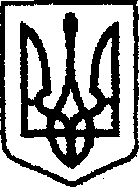 У К Р А Ї Н Ачернігівська обласна державна адміністраціяУПРАВЛІННЯ  КАПІТАЛЬНОГО БУДІВНИЦТВАН А К А ЗПро  створення приймальної комісіїУ зв’язку з виробничою необхідністю та для прийняття робіт з поточного середнього ремонту, наказую:Створити комісію для прийняття робіт з поточного середнього ремонту автомобільної дороги комунальної власності по вул.Горького в                    м. Бобровиця, Бобровицького району,Чернігівської області.Залучити до складу комісії відповідно до листа Бобровицької міської ради від 26.06.2019№03-15/1161(за згодою):Залучити до складу комісії:Затвердити склад  комісії згідно з додатком. Контроль за виконанням наказу залишаю за собою.Складкомісії для прийняття робіт з поточного середнього ремонту автомобільної дороги комунальної власності вул.Горького в м.Бобровиця, Бобровицького району,  Чернігівської області.Голова комісії:Члени комісії:«27»06      2019м. Чернігів№223Дудар С.П.Начальника відділу будівництва, ЖКГ та благоустрою Бобровицької міської радиГеворгяна Р.С. Фізична особа-підприємець Геворгян Р.С.Примака М. М.Головного інженера проекту ТОВ «Дорпроектбуд»НачальникА.ТИШИНАДодаток наказ начальника Управління капітального будівництва обласної державної адміністрації « 27»  ____06______ року  № __223__Стариш В.Ф. Начальник відділу експлуатаційного утримання автомобільних доріг Дудар С.П.Начальник відділу будівництва, ЖКГ та благоустрою Бобровицької міської радиНачальник відділу будівництва, ЖКГ та благоустрою Бобровицької міської радиГеворгян Р.С.Фізична особа-підприємець Геворгян Р.С.Фізична особа-підприємець Геворгян Р.С.Примак М.М.Примак М.М.Головний  інженер проекту ТОВ «Дорпроектбуд»Бортнік С.В.Провідний інженер відділу технічного контролю УКБ Чернігівської ОДАПровідний інженер відділу технічного контролю УКБ Чернігівської ОДАЗавідувач сектора розвитку мережі автомобільних доріг І.СЕРГІЄНКО 